E-TUND – KOHTUME ÜHISES VIRTUAALSES KLASSIRUUMIS        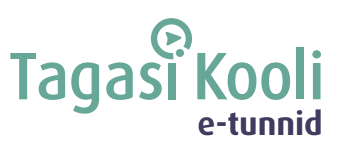 TUNNIKAVA #497* Tunnikava on loodud selleks, et pakkuda õpetajatele välja erinevaid variante õpilaste aktiivseks kaasamiseks tunni teemasse. Tunnikava ei pea tingimata kasutama.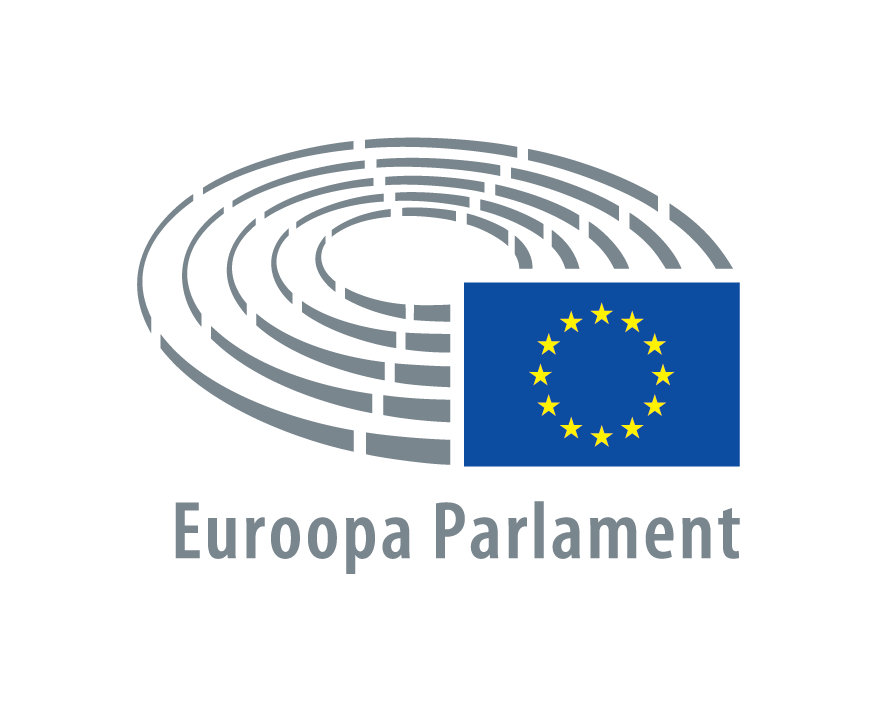 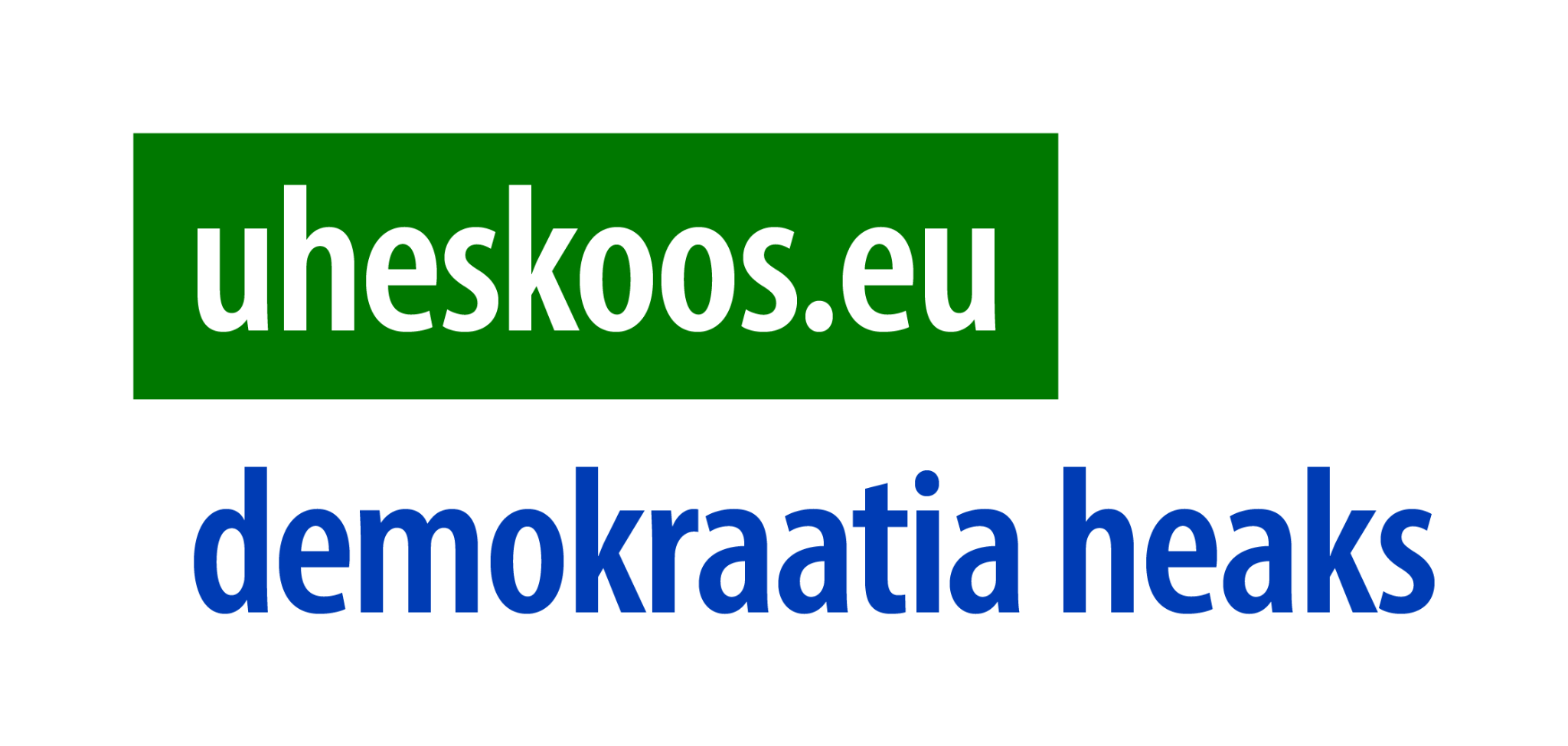 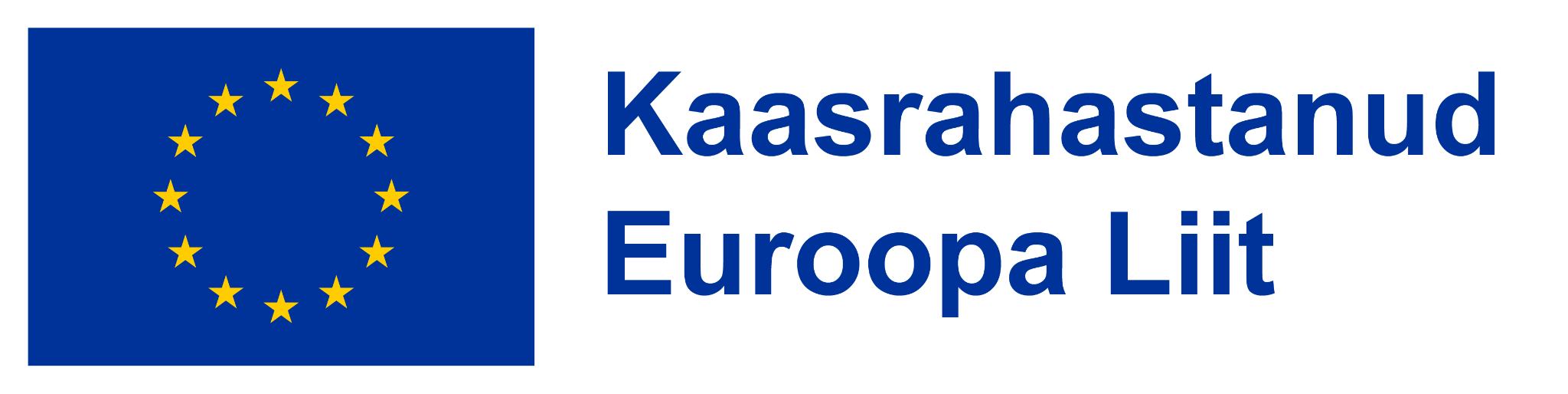 Tunni teema:Kuidas Euroopa Parlament meid kaitseb?Külalisõpetaja:Sven Mikser, Euroopa Parlamendi liigemoderaator Andreas Põšnograjev , Eesti VäitlusseltsÕpilased:10.–12. klassTunni õpieesmärk:Õpilane teab, milliseid olulisi otsuseid on Euroopa Parlament kaitse ja julgeoleku vallas viimase viie aasta jooksul vastu võtnud ning milliseid õppetunde on Euroopa Liit julgeolekukriisis saanud.Seos RÕK-iga:sotsiaalne ja kodanikupädevus         45-minutilise tunni ülesehitus:                5 min                                                                 22 min                                                                       18 minettevalmistus ja häälestus                                           ülekanne                                                   õpilaste iseseisev töö klassis         45-minutilise tunni ülesehitus:                5 min                                                                 22 min                                                                       18 minettevalmistus ja häälestus                                           ülekanne                                                   õpilaste iseseisev töö klassisTunni teema taust:Rahu poole püüdlemine ja sõdadest hoidumine on olnud Euroopa eesmärk juba sajandeid. Sellel korral on e-tunnis külas Euroopa Parlamendi saadik Sven Mikser, kellega räägime sellest, milliseid olulisi otsuseid on Euroopa Parlament kaitse ja julgeoleku vallas viimasel ajal vastu võtnud, milliseid õppetunde on Euroopa Liit julgeolekukriisis saanud ning milliseid samme tuleks tulevikus vastu võtta, et saaksime Euroopas ennast turvaliselt tunda.Häälestus:Kirjuta iga tähe juurde sõna, mis seostub sul demokraatiaga. Näidised on ette tehtud.DialoogEsindatusMOKRAATIAÕpilaste iseseisevtöö:Vastata küsimustele. Arutada vastuseid ühiselt klassiruumis. 1) Kas sinu arvates on oluline kaitsta demokraatiat ja väljaspool Euroopa Liitu? Miks?2) Mida tähendab turvalisus sinu jaoks? Kas sinu arvates on Eestis turvaline elada? Miks?3) Kas sinu arvates demokraatiast piisab, et tagada maailmas rahu? Too mõni näide.4) Miks on viimase viie aasta jooksul muutunud kaitsevõime arendamine Euroopa Liidu jaoks oluliseks?Võimalikud lisamaterjalid: ELi eesmärgid ja väärtused - https://european-union.europa.eu/principles-countries-history/principles-and-values/aims-and-values_etMis on ELi väärtused? - https://multimedia.europarl.europa.eu/et/video/what-are-eu-values_B01-ESN-210315uheskoos.eu - https://together.europarl.europa.eu/et/Euroopa noorteportaal - https://youth.europa.eu/home_etEuroopa noorteportaali hääleplatvorm - https://voices.youth.europa.eu/#/EP tegevust tutvustavad videod - https://multimedia.europarl.europa.eu/et/topic/graphics-and-infographics_27313